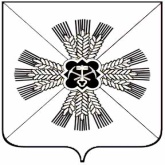 РОССИЙКАЯ ФЕДЕРАЦИЯКЕМЕРОВСКАЯ ОБЛАСТЬПРОМЫШЛЕННОВСКИЙ РАЙОННЫЙ СОВЕТНАРОДНЫХ ДЕПУТАТОВ3 созыв, 53 заседаниеРЕШЕНИЕот 14 июля . N 444О внесении изменений в Положение "Об организации пассажирских перевозок автомобильным транспортом в Промышленновской районе"Рассмотрев протест прокурора Промышленновского района от 26.06.2008 N 7/5-486-2008 на решение Промышленновского районного Совета народных депутатов от 07.06.2006 г. 297 «Об утверждении Положения об организации пассажирских перевозок автомобильным транспортом в Промышленновком районе», Промышленновский районный Совет народных депутатовРЕШИЛ:1. Протест прокурора Промышленновского района удовлетворить.2. Внести следующие изменения в Положение об организации пассажирских перевозок автомобильным транспортом в Промышленновском районе: 2.1. пункт 7.1. изложить в новой редакции: «деятельность по осуществлению пассажирских перевозок контролируется надзорными органами».2.2. пункт 7.2. изложить в новой редакции: « юридические и физические лица, виновные в нарушении настоящего Положения несут ответственность в соответствии с действующим законодательством». 3. Настоящее время подлежит опубликованию в газете «Эхо» и вступает в силу с момента его официального опубликования.4. Контроль за исполнение данного решения возложить на комиссию по экономической политике (Устимова Г.В.).  И.о. Главы района В.В.Фриз